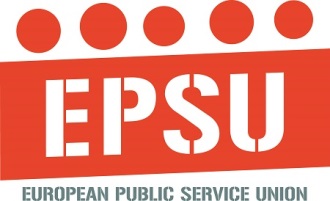 Sondaj privind sănătatea și siguranța în economia circulară (ape reziduale și deșeuri)Obiectivul sondajului:Europa se îndreaptă către o economie circulară, ceea ce înseamnă că lasă în urmă economia lineară tradițională (creează, utilizează, elimină), urmărind să adopte un model mai sustenabil, care tratează deșeurile ca pe o resursă (redu, reutilizează, reciclează). Tranziția către o economie circulară are impact asupra multor lucrători din industria gestionării deșeurilor și a tratării apelor reziduale. Condițiile de muncă din aceste sectoare pot fi dificile și solicitante, generând anumite riscuri la adresa sănătății și a siguranței lucrătorilor. Cu toate acestea, munca lor este adesea neglijată, iar aspectele privind sănătatea și siguranța ale acestei tranziții către economia circulară sunt insuficient studiate. Pentru a remedia aceste deficiențe în materie de cercetare, Uniunea Serviciilor Publice din Europa (European Public Service Union - EPSU) a comandat un studiu către Unitatea de Cercetare Internațională în Servicii Publice (Public Services International Research Unit - PSIRU) privind sănătatea și siguranța în economia circulară. Scopul acestui sondaj este să completeze cercetarea de birou și să ofere garanția că vocile lucrătorilor din economia circulară și ale sindicatelor lor vor fi incluse în raportul final. Persoane de contact:Guillaume Durivaux: gdurivaux@epsu.orgRichard Pond : rpond@epsu.org Sondajul completat trebuie returnat către: Dr. Vera Weghmann: v.weghmann@gre.ac.uk Termen limită:21 februarie 2020Pentru lucrători:În ce sector/sectoare lucrați?Pentru cine lucrați?a) o societate comercialăb) o autoritate localăc) o regie deținută de guvern/municipalăd) alta, vă rugăm să specificațiCare este denumirea societății și/sau a autorității locale?De cât timp ocupați acest post?  a) De mai puțin de un anb) Între 1 și 2 anic) Între 2 și 5 anid) Între 5 și 10 anie) Mai mult de 10 aniAți putea descrie principalele 2-3 activități profesionale pe care le prestați? În ce măsură vă îngrijorează sănătatea și siguranța dvs., prin prisma activității pe care o desfășurați?  Nicio îngrijorareUnele îngrijorăriMulte îngrijorăriDacă aveți îngrijorări, le-ați putea descrie? În ce măsură vă confruntați cu unele sau toate dintre următoarele situații, drept consecință a activității dvs.? (vă rugăm să bifați un răspuns pentru fiecare situație)În cadrul activității dvs., v-ați aflat vreodată în situația în care ați simțit că sănătatea și siguranța dvs. la locul de muncă sunt supuse unor riscuri?  a) Niciodatăb) Uneoric) DeseoriSunteți expus la substanțe periculoase?a) Niciodatăb) Uneoric) DeseoriConsiderați că aveți îmbrăcăminte și echipamente de protecție adecvate? a) Dab) Nuc) Nu știuCât de des, în ultimele 12 luni, ați primit instruire în materie de sănătate și siguranță, pentru postul dvs.?a) Niciodatăb) O datăc) De două orid) De 2-5 oric) De mai mult de 5 ori13. Considerați că această instruire este adecvată? a) Dab) Nuc) Nu știu14. Organizația dvs. și-a schimbat de curând forma de proprietate (de ex., a trecut din proprietatea statului în proprietate privată sau invers)?a) Dab) Nuc) Nu știu15. Dacă da, considerați că această schimbare a formei de proprietate a avut un impact asupra sănătății și a siguranței la locul de muncă?a) Niciun impactb) Un oarecare impactc) Un impact majorS-a produs vreo modificare asupra organizării muncii dvs. sau a proceselor de muncă, în ultimii doi ani? a) Dab) Nuc) Nu știuDacă da, acest lucru a avut vreun impact asupra condițiilor dvs. de muncă? Aceste modificări au avut impact asupra sănătății și a siguranței dvs.? Aveți un reprezentant pe probleme de sănătate și siguranță, la locul dvs. de muncă? a) Dab) Nuc) Nu știuÎn ce măsură sunteți familiarizat cu economia circulară? 	Nu sunt deloc familiarizatPuțin familiarizatFamiliarizat21) Nume: (opțional) 22) Naționalitate (opțional)23) Gen (opțional)24) Vârstă (opțional)Pentru reprezentanții sindicali Care este sectorul în care se încadrează locul dvs. de muncă?Ați putea estima componența forței de muncă, din punct de vedere al vârstei, al genului și al statutului de migrant?3.  Este locul de muncă...a) o societate comercialăb) o autoritate localăc) o regie deținută de guvern/municipală?Care este denumirea societății/a autorității locale? Cum ați descrie rotația forței de muncă, în acest loc de muncă? RidicatăMedieScăzutăAți putea descrie principalele ocupații la locul de muncă?Cât de preocupat sunteți cu privire la sănătatea și siguranța lucrătorilor, la acest loc de muncă?  a) Nu sunt preocupatb) Preocupatc) Foarte preocupatÎn ce măsură lucrătorii se confruntă cu unele sau toate dintre următoarele situații, drept consecință a activității lor? (vă rugăm să bifați un răspuns pentru fiecare situație)Considerați că îmbrăcămintea și echipamentele de protecție, precum și instruirea în materie de sănătate și siguranță oferite lucrătorilor sunt adecvate?10. Organizația și-a schimbat de curând forma de proprietate (de ex., a trecut din proprietatea statului în proprietate privată sau invers)?a) Dab) Nuc) Nu știu11. Dacă da, considerați că această schimbare a formei de proprietate a avut un impact asupra sănătății și a siguranței la locul de muncă? a) Niciun impactb) Un oarecare impactc) Un impact major12. S-a produs vreo modificare asupra organizării muncii dvs. sau a proceselor de muncă, în ultimii doi ani? DaNuNu știuDacă da, această modificare a avut un impact asupra condițiilor de muncă ale lucrătorilor, de la locul de muncă? Câte accidente s-au produs la locul de muncă, în ultimele 12 luni? Care a fost principala cauză a acestora?În ce măsură sunteți familiarizat cu economia circulară? 	a) deloc familiarizatb) puțin familiarizatc) familiarizat16. Organizația dvs. (publică sau privată) sau autoritatea locală a introdus modele de economie circulară? a) Dab) Nuc) Nu știu17. Dacă da, acestea au fost negociate cu sindicatul? a) Dab) Nu18. Dacă da, ce a implicat aceasta?19. Economia circulară a avut vreun impact asupra oricăreia dintre următoarele condiții de muncă?  20. Aceste modificări au avut vreun impact asupra oricărora dintre următoarele aspecte, din punct de vedere al sănătății și al siguranței lucrătorilor? 21. Dacă economia circulară nu a fost introdusă, s-au purtat discuții pe această temă cu conducerea? a) Dab) Nu22. Puteți spune ce implicații credeți că ar putea avea economia circulară asupra lucrătorilor pe care îi reprezentați?Deloc Într-o oarecare măsurăÎn mare măsurăStres la locul de muncăRănireExpunere la substanțe periculoaseStres sau efort fizicProbleme de sănătate mintalăNiciun impactUn oarecare impactUn impact majorCondițiile de muncăNumărul de angajațiProgramul de lucruContracteRemunerațieAlte clauze și condițiiNiciun impactUn oarecare impactUn impact majorExpunere la substanțe periculoaseMuncă fizicăÎmbrăcăminte sau echipamente de protecțieAlte aspecte privind sănătatea și siguranțaNiciunulSub 25%25-45%46-54%55-75%Peste 75%FemeiLucrători cu vârsta sub 25 de aniLucrători migranțiDelocÎntr-o oarecare măsurăÎn mare măsurăStres la locul de muncăRănireExpunere la substanțe periculoaseStres sau efort fizicProbleme de sănătate mintalăInadecvateNici adecvate, nici inadecvateAdecvateÎmbrăcăminte și echipamente de protecțieInstruire în materie de sănătate și siguranțăNiciun impactUn oarecare impactUn impact majorCondițiile de muncăNumărul de angajațiProgramul de lucruContracteRemunerațieAlte clauze și condițiiNiciun impactUn oarecare impactUn impact semnificativCondițiile de muncăNumărul de angajațiProgramul de lucruContracteRemunerațieAlte clauze și condițiiNiciun impactUn oarecare impactUn impact semnificativExpunere la substanțe periculoaseMuncă fizicăÎmbrăcăminte sau echipamente de protecțieAlte aspecte privind sănătatea și siguranța